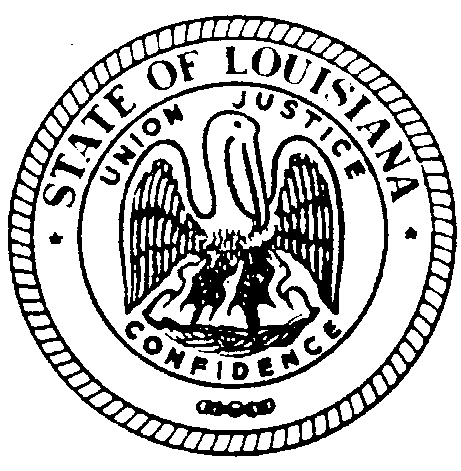 STATE OF LOUISIANALOUISIANA BOARD FOR HEARING AID DEALERS308 Gregory Dr.  Luling, LA 70070    E-Mail- labhad@la.gov   Voice/Text: (504) 655-0383BOARD MEETINGDATE:		        	 SATURDAY JUNE 26, 2021TIME:			 1:30PM-4:00PMLOCATION:		Embassy Suite of Baton Rouge4914 Constitution Ave.  Baton Rouge, LA 70808
                 CONGRESS Meeting RoomThis meeting is open to the public.
Submitted on behalf of The Louisiana State Board for Hearing Aid Dealers by:Dina ZeeviAdministrative SecretaryLouisiana Board for Hearing Aid Dealers(504)655-0383labhad@la.govState of LouisianaTHE LOUISIANA BOARD FOR HEARING AID DEALERSEMBASSY SUITES    4914 CONSTITUTION AVE    BATON ROUGE, LA 70808CONGRESS ROOMSaturday June 26, 2021AGENDACALL TO ORDER – Roll Call-Establish Quorum  Public CommentsAPPROVAL OF AGENDAREADING/APPROVAL OF MINUTES -  COMPLETEDSECRETARY/TREASURER’S REPORTReview ’20-’21 Budget YTD ActualReview Proposed ’21-’22 BudgetUNFINISHED BUSINESSRS 37:2445 New application fee; qualifications- RE: Accredited Hours- DefinedRS 37:2441 Registration & Licensing Required & RS 37:21442 Definitions –Committee Report Statute Change RE: Repair Service & Maintenance of Hearing AidsSexual Harassment Course- UpdateNEW BUSINESSRS 37:2465 Licensing Requirements; applicability; exceptions- Review Statute as WrittenRS 37:2457 Powers and Duties of Board (10) Office Inspection RE: Amend to allow Virtual InspectionsRS 37: 2455 Louisiana Board for Hearing Aid Dealers; Composition; Districts – Elderly Consumer RE: Change NameRS 37:2444 Bill of Sale- LABHAD issue official interpretation of statuteEthics Complaint ReviewEXECUTIVE SESSIONDATE AND LOCATION OF 2022 MEETING/PRACTICAL EXAMINATIONADJOURNMENT